1er degré : A retourner au secrétariat de la circonscription pour avis de l’IEN (qui transmettra à la CDOEASD) 2nd degré : A retourner directement au secrétariat CDOEASD (DSDEN 46, CDOEASD, Cité Chapou, 1 place Chapou 46000 CAHORS)Se reporter au calendrier-échéancier de l’année en coursDemande concernant : 	 NOM : ………………………………     Prénom : ……………………………….Né(e) le : …………………………………………………………………….. Sexe :    M             F     Classe : …… …………… Ecole / Etablissement scolaire : … …………………………………. Adresse :  ………………………….……………………………Circonscription : ……..................... Adresse électronique : ……………………………….    Téléphone : ………………………………. Nom du (de la) Directeur (rice) ou du Chef d’établissement : Adresse domicile ou accueil :  (préciser : chez ses parents, père, mère, famille d’accueil)                                                                                           - 1 	 1. PARCOURS DE L'ÉLÈVE (y compris les années de scolarisation à l’école maternelle) Fréquentation scolaire :         BONNE    IRREGULIERE      TRÈS IRREGULIERE  ANALYSE DE LA SITUATION                                                                              - 2 AVIS ET PROPOSITIONS                                                                                                - 3 - 	                                                                                          PRÉORIENTATION 6ème  	DOSSIER de DEMANDE de 	               ORIENTATION 5ème                                                                                                                           (hors pré-orientation)   VERS    LES   ENSEIGNEMENTS ADAPTÉS DU SECOND DEGRÉ SEGPA ou EREA Réf : circulaire n°2015-176 du 28 octobre 2015 A renseigner lors de l’équipe éducative              Date de l’équipe éducative : 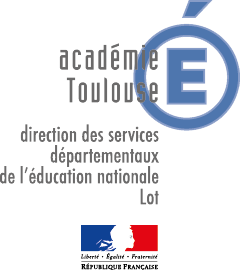 Pour être étudié par la Commission, le dossier devra comprendre les pièces suivantes :  La présente demande (complétée sur les 3 pages)Le compte rendu de l’équipe éducativeL’évaluation scolaire de la CDOEASD (Renseignements scolaires)Le L.S.ULe bilan psychologiqueL’évaluation sociale (le document sera transmis par l’assistante sociale de secteur au service social de la DSDEN)Autres (PPRE, PAP, bilans de suivis /enseignants spécialisés,…)Représentant légal 1 :  NOM :                                               PrénomAdresse TéléphoneMél : Représentant légal 2 :  NOM :                                    PrénomAdresse Téléphone :  Mél : Année scolaire Ecole  ou établissement fréquenté Classe Division Aménagements scolaires réellement mis en œuvre : RASED, PAP, PPRE, AP, stage RAN… Aides extérieures (médico-sociales, autres …) CMP et CMPP précisez le type de prises en chargeAcquisitions scolaires : Potentialités - Réussites Problèmes - Difficultés Comportement Comportement   Dans le groupe en classe : En relation avec un adulte : En relation avec les autres élèves : Dans les autres moments :   Dans le groupe en classe : En relation avec un adulte : En relation avec les autres élèves : Dans les autres moments : 3.1 LA FAMILLE (à remplir et à signer par la famille) Observations : que pensez-vous de la situation scolaire du jeune ? Quel est votre avis sur la poursuite de scolarité ?  Poursuite de la scolarité en milieu ordinaire dans le collège de secteur  Pré-Orientation en SEGPA – Lieu(x) d’affectation souhaité(s) :.................................................................   (Pré-)Orientation en EREA - Lieu d’affectation souhaité : …………………………………. ..........................................................................   Autre choix (préciser) : ……………………………………………………………………………………………………………………………………………………………….  3.2 L’ÉLÈVE  Favorable                           Défavorable                          Ne sait pas Date Signature(s) du (ou des) représentant(s) légal(aux) 3.3 LE CONSEIL DES MAÎTRES / LE CONSEIL DE CLASSE  Poursuite de la scolarité en milieu ordinaire dans le collège de secteur   (Pré-)Orientation en SEGPA   (Pré-)Orientation en EREA   Autre avis (préciser) : 	 Observations :  Date :                                                                                  Signature du directeur ou du chef d’établissement : 3.4 L’INSPECTEUR DE l’ÉDUCATION NATIONALE (pour les élèves du 1er degré) 3.4 L’INSPECTEUR DE l’ÉDUCATION NATIONALE (pour les élèves du 1er degré)  Favorable   Défavorable Observations : Date : …………………………………………………. 	                                       Signature : Date : …………………………………………………. 	                                       Signature : 